O B W I E S Z C Z E N I EWójta Gminy Miedziana Góraz dnia 20 września 2018 rokuNa podstawie art. 16 § 1 ustawy z dnia 05 stycznia 2011 roku- Kodeks wyborczy (Dz. U. z 2018 r. poz. 754, 1000 i 1349) Wójt Gminy Miedziana Góra podaje do wiadomości wyborców informację o numerach oraz granicach obwodów głosowania, wyznaczonych siedzibach obwodowych komisji wyborczych oraz możliwości głosowania korespondencyjnego i przez pełnomocnika w wyborach do rad gmin, rad powiatów i sejmików województw 
w wyborach wójtów, burmistrzów i prezydentów miast zarządzonych na dzień 21 października 2018 roku: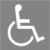                    - obwód dostosowany do potrzeb wyborców niepełnosprawnych.    Wyborca posiadający orzeczenie o znacznym lub umiarkowanym stopniu niepełnosprawności, w rozumieniu ustawy 
z dnia 27.08.1997 r. o rehabilitacji zawodowej i społecznej oraz zatrudnieniu osób niepełnosprawnych ( Dz. U. z 2018 r., poz. 511), w tym także wyborca posiadający orzeczenie organu rentowego o : 1) całkowitej niezdolności do pracy 
i niezdolności do samodzielnej egzystencji; 2) całkowitej niezdolności do pracy; 3) niezdolności do samodzielnej egzystencji: 4) o zaliczeniu do I grupy inwalidów; 5) o zaliczeniu do II grupy inwalidów; a także osoby o stałej albo długotrwałej niezdolności do pracy w gospodarstwie rolnym, którym przysługuje zasiłek pielęgnacyjny może głosować korespondencyjnie.Zamiar głosowania korespondencyjnego wyborca zgłasza do Komisarza Wyborczego w Kielcach I 
w terminie do dnia 08 października 2018 roku.Wyborca niepełnosprawny o znacznym lub umiarkowanym stopniu niepełnosprawności, w rozumieniu ustawy z dnia 27.08.1997 r. o rehabilitacji zawodowej   i społecznej oraz zatrudnieniu osób niepełnosprawnych ( Dz. U. z 2018 r., poz. 511 z póź. zm.) w tym także wyborca posiadający orzeczenie organu rentowego o: 1) całkowitej niezdolności do pracy
 i niezdolności do samodzielnej egzystencji; 2) całkowitej niezdolności do pracy; 3) niezdolności do samodzielnej egzystencji: 4) o zaliczeniu do I grupy inwalidów; 5) o zaliczeniu do II grupy inwalidów; a także osoby o stałej albo długotrwałej niezdolności do pracy w gospodarstwie rolnym, którym przysługuje zasiłek pielęgnacyjny oraz wyborca, który najpóźniej w dniu głosowania kończy 75 lat może głosować przez pełnomocnika.                   Wniosek o sporządzenie aktu pełnomocnictwa wyborca składa do Wójta Gminy Miedziana Góra, w terminie do dnia 12 października 2018 roku.W przypadku zgłoszenia przez wyborcę niepełnosprawnego zamiar głosowania korespondencyjnego, głosowanie za pośrednictwem pełnomocnika jest wyłączne.Głosowanie w dniu 21 października 2018 roku w lokalach wyborczych od godz. 700 do godz. 2100.Wójt Gminy      /-/ Zdzisław WrzałkaNumer obwodu głosowaniaGranice obwodu głosowaniaSiedziba
obwodowej komisji wyborczej1Część Sołectwa Miedziana Góra ulice: Akacjowa, Bratkowa, Brzozowa, Bukowa, Chabrowa, Jaśminowa, Jodłowa, Kamienna, Liliowa, Różana, Rudna, Śliska, Tumlińska, Urzędnicza, Wrzosowa, Kielecka, Ks. Nachtmana, Łódzka, Malachitowa, Słoneczna, Spokojna, Świętej Barbary, Wesoła, Wspólna, Zagórska, Źródłowa.Remiza OSP Miedziana Góraul. Urzędnicza 10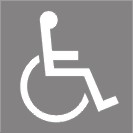 2Sołectwo:Kostomłoty PierwszeCentrum Kulturalno-SportoweKostomłoty Pierwszeul. Podmiejska 142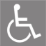 3Sołectwo:Kostomłoty DrugieZespół Szkół Kostomłoty Drugieul. Kielecka 94Sołectwa:Ćmińsk Rządowy, PrzyjmoGimnazjum Ćmińskul. Świętokrzyska 615Sołectwa: Ćmińsk Kościelny,Bobrza, PorzeczeSzkoła Podstawowa Ćmińskul. Świętokrzyska 61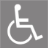 6Sołectwo: Tumlin-WykieńŚwietlica WiejskaTumlin-Wykień 407Część sołectwa Miedziana Góra, ulice: Dewońska, Dolomitowa, Galenowa, Górnicza, Herby, Jurajska, Kwarcowa, Ławęczna, Łazy, Mineralna, Pirytowa, Skalista.Sołectwo: Ciosowa.Szkoła Podstawowaw Kostomłotach Drugichul. Kielecka 9